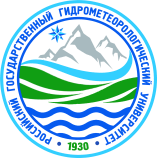 Министерство  науки и высшего образования   Российской  Федерациифилиал федерального государственного бюджетного образовательного учреждениявысшего образования«Российский государственный гидрометеорологический университет»в г.Туапсе  Краснодарского края(филиал ФГБОУ ВО «РГГМУ» в г.Туапсе) ___________________________________________________________________________________________________________ПРИЕМНАЯ   КОМИССИЯПолный пофамильный перечень лиц, подавших заявление на очное обучение на направление подготовки09.03.03 Прикладная информатика(по договору)Зам. ответственного секретаря ПК по приему в филиал РГГМУ г.Туапсе                                                                       Е.Г. РоманецКол-во местВсего 20ФИОВид финансированияФорма вступительного испытания1Шкута Александр МихайловичконтрактЕГЭ2Петров Данила ИльичконтрактЕГЭ3Кешишян Григорий МисаковичконтрактЕГЭ4Лепкий Никита МихайловичконтрактЕГЭ5Чекалов Леонид НиколаевичконтрактЕГЭ6Шайков Михаил ВасильевичконтрактЕГЭ7Шагмелян Сурен ОванесовичконтрактВст.исп.